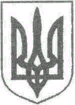 УКРАЇНАЖИТОМИРСЬКА ОБЛАСТЬНОВОГРАД-ВОЛИНСЬКА МІСЬКА РАДА   РІШЕННЯтридцять перша сесія						          сьомого скликаннявід                      №  Про внесення змін до рішення міської ради від 09.11.2017  № 374 «Про бюджет участі (громадський бюджет)  міста Новограда-Волинського»Керуючись статтями 25, 26 Закону України «Про місцеве самоврядування в Україні», враховуючи рекомендації постійної комісії міської ради з питань економічного розвитку, з метою впровадження інноваційних механізмів залучення громадськості до налагодження системної взаємодії з органами місцевого самоврядування,  міська радаВИРІШИЛА:1. Внести зміни до рішення міської ради від 09.11.2017 № 374 «Про бюджет участі (громадський бюджет) міста Новограда-Волинського», затвердивши у новій редакції:1.1. Положення про бюджет участі (громадський бюджет) в Новоград-Волинській міській об’єднаній територіальній громаді (додаток 1).1.2. Програму бюджету участі (громадський бюджет) в Новоград-Волинській міській об’єднаній територіальній громаді (додаток 2). 2. Контроль за виконанням цього рішення покласти на постійну комісію міської ради з питань економічного розвитку (Хапчук С.В.), постійну комісію міської ради з питань міського бюджету та комунальної власності           (Юшманов І.Г.), першого заступника міського голови                                   Колотова С.Ю., заступників міського голови Гвозденко О.В.,                       Легенчука А.В., заступника міського голови-начальника фінансового                   управління міської ради Ящук І.К.Міський голова                                                                          В.Л. ВесельськийДодаток 1	до рішення  міської радивід 09.11.2017   № 374нова редакціярішення міської радивід                     №ПОЛОЖЕННЯПро бюджет участі (громадський бюджет) в Новоград-Волинській міській об’єднаній територіальній громаді1. ВИЗНАЧЕННЯ ТЕРМІНІВ1.1.Бюджет участі (громадський бюджет) в Новоград-Волинській міській об’єднаній територіальній громаді (далі – бюджет участі) – процес взаємодії органів місцевого самоврядування з громадськістю, направлений на залучення жителів, які постійно проживають у межах Новоград-Волинської міської об’єднаної територіальної громади (далі- міської ОТГ), до прийняття рішень щодо розподілу визначеної Новоград-Волинською міською радою частини міського бюджету. 1.2. Проектна пропозиція - план, комплекс робіт, задум, ідея, втілені у форму описання, обґрунтування, розрахунків, креслень, кошторису робіт, що розкривають сутність замислу та можливість його практичної реалізації та має підтримку не менше 10 осіб (окрім самого автора), що не суперечить чинному законодавству, реалізація якого належить до компетенції  Новоград-Волинської міської ради та її виконавчих органів. Проект має за мету покращення після його реалізації якості та рівня життя в міській ОТГ.1.3. Конкурс – це відбір пропозицій (проектів), який дає можливість відібрати кращі з надісланих на огляд шляхом голосування мешканців міської ОТГ.  1.4. Робоча група - постійно діючий робочий орган, утворений рішенням міської ради, що координує впровадження та реалізацію бюджету участі. 1.5. Автор – повнолітній дієздатний громадянин України віком від 18 років, який постійно проживає у межах міської ОТГ, що підтверджується документом, який засвідчує особу та підготував і подав на конкурс проектну пропозицію та кошторис у порядку, визначеному цим Положенням.1.6. Голосування – процес визначення переможців серед поданих проектних пропозицій членами міської ОТГ шляхом заповнення бланку для голосування в паперовому вигляді.1.7. Пункти голосування – місця для проведення голосування, які визначені  рішенням робочої групи.1.8. Встановлення підсумків голосування – підрахунок членами робочої групи за участю представників місцевих ЗМІ заповнених бюлетенів, поданих за кожен із проектів відповідно до розробленої і затвердженої форми.1.9. Головні розпорядники бюджетних коштів – виконавчі органи Новоград-Волинської міської ради в особі їх керівників (заступників), які отримують повноваження шляхом встановлення бюджетних призначень для виконання проектів - переможців. Звільнення з посади керівника виконавчого органу, який безпосередньо задіяний у реалізації та втілення проекту-переможця означає, що членом робочої групи автоматично стає  заступник або особа, яка призначена на таку посаду розпорядженням міського голови.  2. ЗАГАЛЬНІ ПОЛОЖЕННЯ2.1. Закон України «Про місцеве самоврядування в Україні» надає територіальній громаді право брати участь у процесі розроблення та ухвалення рішень щодо питань місцевого значення, зокрема, Закон запроваджує такий механізм як місцеві ініціативи.2.2. Фінансування бюджету участі здійснюється виключно за рахунок коштів міського бюджету.2.3. Загальний обсяг бюджету участі на кожний бюджетний рік складає 500 тис.грн.  2.4. За рахунок коштів бюджету участі можуть бути профінансовані проектні пропозиції, які підтримані шляхом голосування членами  міської ОТГ, реалізація яких можлива протягом одного бюджетного року.2.5. Вартість проектної пропозиції, що буде профінансована за рахунок коштів бюджету участі для одного проекту, має не перевищувати бюджет, встановлений та оприлюднений перед стартом конкурсу.2.6. У разі невідповідності вимогам цього Положення проектні пропозиції мають бути відкориговані. Корективи та необхідні зміни до проектних пропозицій повинні бути внесені автором протягом 7 календарних днів від дати отримання відповідної інформації (електронною поштою або в письмовій формі через сектор організації прийому громадян відділу загальної роботи, з питань контролю та прийому громадян міської ради (далі -   сектор організації прийому громадян). В іншому випадку проектна пропозиція буде відхилена.2.7. Проектні пропозиції, які відповідають вимогам цього Положення на початковій стадії розгляду потрапляють на розгляд відповідного виконавчого органу міської ради та до фінансового управління міської ради, які мають розглянути можливість реалізації умов проекту та його кошторису. За наявності зауважень керівники відповідних виконавчих органів міської ради протягом 7 днів від моменту передачі цих проектів на їх розгляд у письмовій довільній формі надають зауваження/рекомендації щодо умов втілення проекту на території міської ОТГ. Сектор організації прийому громадян має проінформувати автора проекту про наявність таких приписів.3. ПОРЯДОК УТВОРЕННЯ ТА ФУНКЦІЇ РОБОЧОЇ ГРУПИ3.1 Робоча група – постійно діючий робочий орган, що організовує та координує впровадження та реалізацію бюджету участі. До складу робочої групи входять представники виконавчих органів Новоград-Волинської міської ради, які будуть безпосередньо задіяні в реалізації проектів, головні розпорядники коштів в особі їх керівників, представники громадськості, активісти, депутати міської ради. До складу робочої групи входить не більше 10 осіб.  Робоча група обирає голову більшістю голосів від складу групи.3.2 Персональний склад робочої групи та зміни до нього затверджуються рішенням міської ради на підставі пропозицій, викладених у протоколі засідання робочої групи.  3.3 Робоча група діє на підставі цього Положення.  3.4. Повноваження робочої групи:- приймати рішення про відповідність проектної пропозиції вимогам цього Положення;- проводити попередній розгляд проектних пропозицій, в разі необхідності надавати авторам рекомендації щодо їх доопрацювання;- надавати висновки та рекомендації щодо проектних пропозицій, поданих для фінансування за рахунок коштів бюджету участі;- приймати рішення щодо включення проектних пропозицій в перелік для голосування;- визначати абсолютний обсяг фінансування бюджету участі на наступний рік відповідно до пункту 2.3 цього Положення;- отримувати інформацію про хід реалізації проектних пропозицій, що фінансуються за рахунок коштів бюджету участі;- визначати межі запровадження бюджету участі; межі поділу можуть бути змінені на наступний рік перед оголошенням конкурсу проектів, про що складається та оприлюднюється протокол;- визначати уповноважених представників для доповідей і співдоповідей з питань бюджету участі на засіданнях виконавчого комітету, постійних комісій міської ради та пленарних засіданнях сесій міської ради;- контролювати хід реалізації проектних пропозицій, що фінансуються за рахунок бюджету участі, у тому числі заслуховувати звіти керівників структурних підрозділів міської ради, посадових осіб комунальних підприємств, установ та організацій з питань реалізації проектних пропозицій;- проводити свої засідання гласно та відкрито, повідомляти мешканців міської ОТГ про час та місце проведення засідання шляхом розміщення повідомлення на офіційному сайті Новоград-Волинської міської ради (далі – оційний сайт міської ради).3.5. Робоча група працює у формі засідань, всі рішення на засіданні ухвалюються простою більшістю голосів з числа присутніх. Засідання вважається повноважним, якщо на ньому присутні більше половини від загального складу робочої групи. У разі рівного розподілу голосів, вирішальним є голос голови  робочої групи.3.6. Робоча група затверджується на термін повноважень міської ради, яка затвердила її склад.  4. ПОРЯДОК ПОДАННЯ ПРОЕКТНИХ ПРОПОЗИЦІЙ4.1. Вимоги до проектних пропозицій:4.1.1 Назва проектної пропозиції повинна бути викладена лаконічно, в межах одного речення, і не повинна суперечити меті проектної пропозиції,  що подається.4.1.2 Проектні пропозиції мають відповідати наступним критеріям:- одна заявка – один об'єкт;- заявка має бути підкріплена чітким кошторисом, який грунтується на основі ринкової вартості необхідних для реалізації матеріалів та із розрахунку вартості оплати праці виконавців проекту згідно штатного розпису на момент його реалізації;- об’єкт загального користування;- актуальність для членів територіальної громади міста;- узгодженість мети та результату;- можливість реалізації протягом бюджетного року;- дотримання норм чинного законодавства України.4.1.3 Реалізація проектної пропозиції належить до компетенції Новоград-Волинської міської ради та її виконавчих органів.4.1.4 Проектна пропозиція повинна відповідати затвердженій містобудівній документації. У випадку, коли проектна пропозиція передбачає використання земельної ділянки, остання має належати до власності  міської ОТГ.4.1.5.  Кошторисна вартість однієї проектної пропозиції не повинна перевищувати суму 100 тис. грн.4.1.6 Проектні пропозиції, що подаються на конкурс, оформляються згідно бланку-заявки (додаток до Положення).  4.1.7 Проектні пропозиції подаються в паперовому вигляді на адресу Новоград-Волинської міської ради: м. Новоград-Волинський,  вул. Шевченка, 16 та реєструються в секторі організації прийому громадян міської ради.   4.1.8 Інформація щодо конкурсу розміщується на офіційному сайті міської ради та в місцевих ЗМІ, які підтримують інформаційну кампанію бюджету участі.4.1.9 До проектної пропозиції автором обов’язково додається розрахунок витрат (кошторис), який розпорядник коштів має право відкорегувати за 7 днів від моменту надходження його відділу (управління) на розгляд. Такі зауваження передаються авторові для усунення недоліків або доопрацювання кошторису.4.1.10 Заповнені бланки проектних пропозицій, що надійшли на конкурс, реалізація яких відбуватиметься за рахунок коштів бюджету участі, за винятком сторінок, що містять персональні дані авторів і на розповсюдження яких останні не дали своєї згоди,  розміщуються на офіційному сайті Новоград-Волинської міської ради та в місцевих ЗМІ, які підтримують інформаційну кампанію бюджету участі.4.1.11 Автор проектної пропозиції може у будь-який момент зняти свою проектну пропозицію з розгляду, але зробити це повинен не пізніше ніж за 7 календарних днів до початку голосування.4.1.12 Об’єднання проектних пропозицій можливе лише за взаємною згодою авторів проектних пропозицій, що засвідчується їх заявами.4.1.13 Внесення змін щодо суті проектної пропозиції можливе лише за згодою авторів в результаті додаткових консультацій.4.1.14 Автор проектної пропозиції або уповноважена ним особа може представити проектну пропозицію в ході публічного обговорення. Метою такого обговорення є детальний розгляд представлених проектних пропозицій. Внесення можливих змін до проектних пропозицій здійснюється не пізніше, ніж за 7 календарних днів до початку голосування.4.2 Автор може подавати необмежену кількість проектів.4.3 Проектні пропозиції приймаються з 3 травня по 30 серпня. 5. ПОРЯДОК РОЗГЛЯДУ ПРОЕКТНИХ ПРОПОЗИЦІЙ5.1 Сектор організації прийому громадян (далі – уповноважений робочий орган) здійснює реєстрацію та веде реєстр отриманих проектних пропозицій, реалізація яких відбуватиметься за рахунок коштів бюджету участі, і передає їх для розгляду робочій групі.5.2 Робоча група перевіряє повноту і правильність заповнення бланку-заявки проектної пропозиції. Передає копії заповнених бланків проектних пропозицій до відповідних структурних підрозділів міської ради з метою здійснення більш детальної перевірки, оцінки, надання рекомендацій та зауважень до кожної з проектних пропозицій (з використанням уніфікованого бланку розгляду проектних пропозицій).5.3 У рамках бюджету участі не можуть прийматися до розгляду проекти, що:- розраховані тільки на розробку проектно-кошторисної документації;- не є цілісними, а мають фрагментарний характер;- суперечать діючим програмам або дублюють заходи, які передбачені цими програмами;- суперечать чинному законодавству України;- мають обмежений доступ для мешканців  міської ОТГ;- передбачають реалізацію проектних пропозицій приватного комерційного характеру.5.4 За результатами розгляду проектних пропозицій робоча група формує перелік тих, що відповідають вимогам цього Положення для подальшого голосування, оприлюднення на офіційному сайті міської ради та в місцевих ЗМІ, які підтримують інформаційну кампанію бюджету участі.  5.5 Уповноважений робочий орган забезпечує оприлюднення поданих проектних пропозицій на офіційному сайті міської ради та в місцях, що будуть визначені для голосування.5.6 Пропозиції, що містять ненормативну лексику, наклепи, образи, заклики до насильства, повалення влади, зміну конституційного ладу країни тощо, оприлюдненню не підлягають. Відповідне рішення приймається на засіданні робочої групи.6. ОРГАНІЗАЦІЯ ГОЛОСУВАННЯ ЗА ПРОЕКТНІ ПРОПОЗИЦІЇ ТА ПІДРАХУНОК РЕЗУЛЬТАТІВ6.1. Відбір проектних пропозицій, що отримали позитивну оцінку та були виставлені на голосування, здійснюють громадяни, які зареєстровані на території міської ОТГ за наявності паспорта. 6.2. Робоча група визначає перелік офіційних пунктів голосування, форму бюлетеня та процедуру підрахунку. Уповноважений робочий орган оприлюднює вищезазначену інформацію на офіційному сайті міської ради  не пізніше, ніж за 14 календарних днів до дня початку голосування.  6.3. Бланки для голосування видаються в офіційних пунктах для голосування в період їх роботи. Також у цих пунктах надається можливість ознайомитися з переліком проектних пропозицій, що беруть участь у голосуванні.6.4. Голосування відбувається особисто в офіційних пунктах для голосування. Один бюлетень видається одній людині для одноразового голосування.6.5. Голосування за проектні пропозиції триває протягом періоду, визначеного робочою групою, після їх оприлюднення на офіційному сайті міської ради.6.6. До 30 вересня робоча група повинна завершити процедуру голосування за проектні пропозиції.7. ВСТАНОВЛЕННЯ ПІДСУМКІВ ГОЛОСУВАННЯ БЮДЖЕТУ УЧАСТІ7.1. Встановлення підсумків голосування передбачає підрахунок голосів, поданих за проектну пропозицію, фінансування якої здійснюватиметься за рахунок бюджету участі, та оприлюднення результатів на офіційному сайті  міської ради та в місцевих ЗМІ, які підтримують інформаційну кампанію бюджету участі.7.2. Підрахунок голосів:  	 - голоси, подані особисто шляхом заповнення бюлетеня в офіційному пункті голосування, підраховують члени робочої групи під час засідання, про дату і місце якого  повідомляється через офіційний сайт міської ради та в місцевих ЗМІ, які підтримують інформаційну кампанію бюджету участі;- відповідна інформація та сформований рейтинговий список проектних пропозицій  розміщується в офіційних пунктах голосування та на офіційному  сайті  міської ради.- бюлетні, які мають відмітки за декілька проектів одночасно, інші написи, які не стосукються вибору переможця, вважаються недійсними і не підлягають зарахуванню за той чи інший проект.7.3. Результати голосування відображаються у протоколі робочої групи.7.4. У разі, якщо однакову кількість голосів наберуть дві або більше проектних пропозицій, то переможцем визначають ту, яка має меншу кошторисну вартість. 7.5 Результати голосування оприлюднюються протягом  перших двох робочих днів жовтня 2019 року.7.6. Рекомендованими до реалізації вважаються ті проектні пропозиції, що набрали найбільшу кількість голосів, в межах коштів бюджету участі, виділених на їх реалізацію на наступний рік.7.7 Реалізація бюджету участі відбувається через головних розпорядників бюджетних коштів міського бюджету у наступному році, що слідує після року в якому проведене голосування. Секретар міської ради                                                                                          В. І. ОстапчукДодаток          до Положення БЛАНК-ЗАЯВКАпропозиції (проекту), реалізація якої відбуватиметься за рахунок коштів бюджету участі (громадського бюджету) у Новоград-Волинській міській об’єднаній територіальній громадіДодаток №2                             до рішення   міської ради         від 09.11.2017    № 374         нова редакція         рішення міської ради        від                           № ПАСПОРТ Програми бюджету участі (громадський бюджет) в Новоград-Волинській міській об’єднаній територіальній громаді Програма бюджету участі (громадський бюджет) в  Новоград-Волинській міській об’єднаній територіальній громаді(далі – Програма)У сучасному громадянському суспільстві зросла соціальна активність людей та з’явились активісти, які мають бажання долучатись до вирішення проблем територіальної громади. У жителів виникають ідеї, як покращити благоустрій територій міської ОТГ, провести соціальні, культурно-мистецькі, спортивні заходи тощо.Мета програми: налагодження системного діалогу органів місцевого самоврядування міста з представниками територіальної громади через використання механізму бюджету участі (громадського бюджету); запровадження демократичного обговорення та прийняття рішень при формуванні ефективної політики соціально-економічного розвитку міської ОТГ.Шляхи розв’язання проблеми: найбільш вдалим світовим досвідом щодо технології залучення громадян до процесу підготовки та прийняття рішень є використання «бюджету участі» на місцевому рівні. Саме методологія партиципаторного бюджетування (від англ. participatory budgeting) як форма прямої демократії, що визначається як відкритий процес дискусії та прийняття рішень, в якому кожен мешканець населеного пункту має можливість подати власну пропозицію та шляхом голосування вирішити, на яку пріоритетну з його точки зору мету витратити частину міського бюджету, є основою цієї програми.Очікувані результати: зміцнення довіри громадян до місцевої влади; створення інструментів залучення громадян до процесу демократичного обговорення та прийняття ефективних рішень, в якому звичайні люди вирішуватимуть, за якими пріоритетними напрямками має здійснюватися соціально-економічний розвиток міської ОТГ.Завдання програми:1.	Інформаційна і промоційна кампанія.2.	Подання проектних пропозицій.3.	Перевірка проектних пропозицій.4.	Голосування за проектні пропозиції та підрахунок результатів.5.	Реалізація проектних пропозицій та оприлюднення інформації.Етапи реалізації програмиПерелік завдань і заходівРезультативні показникиОрієнтовні обсяги фінансового забезпеченняФінансування Програми здійснюється за рахунок міського бюджету та інших джерел згідно вимог чинного законодавстваСтроки та етапи виконанняСекретар міської ради                                                                                             В. І. ОстапчукПрізвище:    Ім’я:По батькові:Дата народження:Паспорт:   Серія                           номер                   дата видачі Виданий:Адреса реєстрації місця проживання:                   Телефон: Адреса електронної пошти:1.Назва проекту:2.Місце реалізації завдання (адреса, назва установи/закладу, кадастровий номер земельної ділянки, якщо відомо):3.Мета:4. Опис завдання (повинен містити інформацію про те, що потрібно зробити):5. Орієнтовний кошторис: (всі складові проекту (матеріали та послуги), які необхідні для його реалізації, та  їх орієнтовна вартість).6. Очікувана користь, приблизна кількість людей, що зможе скористатися, якісні зміни:7. Інша інформація, яка може бути додана, але не є обов’язковою:8.  Фото локації (місця, де має бути реалізовано проект,  прикріпити до бланку-заявки)Фото додається9. Мапа із зазначенням місця реалізації(прикріпити до бланку-заявки)Мапа додаєтьсяЗгода на обробку персональних даних:Відповідно до Закону України «Про захист персональних даних» від 01.06.2010 № 2297 – VI.  Я, ___________________________________________________________________(прізвище, ім’я та по-батькові повністю)даю згоду на обробку моїх персональних даних _________________________          __________________             ________                                                                                                                          ПІБ (ініціали)                                                  підпис                                       дата*Заповнює особа, яка реєструє проектну пропозицію*Дата надходження:  Включено до реєстру поданих проектів за №ПІБ та підпис особи, що реєструє:  1.Ініціатор розроблення ПрограмиГромадська організація «Об’єднання «САМОПОМІЧ»2.Назва, дата і номер розпорядчого документа органу виконавчої влади Закони України  «Про місцеве самоврядування в Україні», Бюджетний кодекс України, рішення Новоград-Волинської міської ради 09.11.2017  № 3743.Розробник Програми Робоча група проекту, постійна комісія Новоград-Волинської міської ради з питань економічного розвитку4.Співрозробники  Програми Розпорядники коштів, активісти, депутати Новоград-Волинської міської ради5.Відповідальний виконавець ПрограмиВиконавчий комітет Новоград-Волинської міської ради6.Учасники ПрограмиВиконавчий комітет Новоград-Волинської міської ради, виконавчі органи Новоград-Волинської міської ради, автори проектів, депутати Новоград-Волинської міської ради, задіяні громадські організації, головні розпорядники бюджетних коштів7.Термін реалізації Програми2018 - 2020 роки8.Перелік бюджетів, які беруть участь у виконанні ПрограмиМіський бюджет9.Орієнтовний обсяг коштів для реалізації Програми2018 р. – 500 тис. грн.2019 р. – 500 тис. грн.2020 р. – 500 тис. грнп/пЗмістВиконавціТермін виконанняЗавдання 1. Інформаційна і промоційна кампаніяЗавдання 1. Інформаційна і промоційна кампаніяЗавдання 1. Інформаційна і промоційна кампаніяЗавдання 1. Інформаційна і промоційна кампанія1.1 Ознайомлення мешканців з основними положеннями та принципами бюджету участі. Відділ інформації та зв’язків з громадськістю міської ради, робоча група, депутати міської ради, громадські активісти протягом строку дії Програми Проведення установчого засідання робочої групи з визначенням обсягів фінансування проектних пропозицій за рахунок бюджету участі на поточний рік. Робоча група у повному складі I квартал 2019 року 1.2. Інформування про хронологію бюджету участі з етапами і датами проведення заходів. Відділ інформації та зв’язків з громадськістю міської ради, робоча група протягом строку дії Програми 1.3. Розповсюдження інформації стосовно перебігу та результатів процесу бюджету участі.  Робоча група протягом строку дії Програми 1.4. Підготовка графіку проведення публічних дискусій про пріоритети розвитку міської ОТГ та визначення проблем - тематики проектних пропозицій.  Робоча група  I квартал 2019 року1.5. Проведення публічних дискусій про пріоритети розвитку міської ОТГ  та визначення проблеми - тематики проектів  Робоча групапротягом строку дії Програми 1.6. Оприлюднення графіку проведення зустрічей та протоколів. Робоча група, відділ інформації та зв’язків з громадськістю міської ради.протягом строку дії Програми Завдання 2. Подання проектівЗавдання 2. Подання проектівЗавдання 2. Подання проектівЗавдання 2. Подання проектів2.1. Проведення установчого засідання з визначенням обсягів фінансування проектних пропозицій з бюджету участі на поточний рік щодо старту прийому проектних пропозицій. Розміщення інформації щодо конкурсу на офіційному сайті міської ради Робоча група, відділ інформації та зв’язків з громадськістю міської ради. I квартал  2019 року2.2. Розміщення форми бланку-заявки проектної пропозиції на офіційному сайті міської ради Відділ інформації та зв’язків з громадськістю міської ради, робоча групаквітень 2019 року2.3. Подання проектних пропозицій, відповідно до форми, вимог до проектних пропозицій з урахуванням обсягу коштів: - особисто або поштою за адресою: м. Новоград-Волинський, вул. Шевченка, 16 з поміткою на конверті “Бюджет участі”Автори проектів 03.05 – 31.08 2019 року 2.4. Розміщення сканованих заповнених форм проектних пропозицій, за винятком сторінок, які містять персональні дані авторів проектів на офіційному сайті міської ради Відділ інформації та зв’язків з громадськістю міської ради, робоча групавересень 2019 року Завдання 3. Перевірка проектних пропозиційЗавдання 3. Перевірка проектних пропозиційЗавдання 3. Перевірка проектних пропозиційЗавдання 3. Перевірка проектних пропозицій3.1. Здійснення попередньої перевірки бланку-заявки Проектної пропозиції Робоча групаПротягом періоду подачі проектів3.2. Внесення у разі необхідності, змін та доповнень до проектної-пропозиції Автори проектів, робоча група Протягом періоду подачі проектів3.3. Проведення аналізу проектної пропозиції. Робоча група, основні розпорядники бюджетних коштівПротягом періоду подачі проектів3.4. Уточнення інформації, необхідної для проведення об’єктивного аналізу проектних пропозицій, внесення можливих змін до проектних пропозицій Автори проектів,  робоча групаПротягом періоду подачі проектів3.5. Підготовка та подання уповноваженому робочому органу рекомендації, висновків та зауважень до кожної з проектних пропозицій Робоча група, головні розпорядники бюджетних коштівПротягом періоду подачі проектів3.6. Ведення реєстру отриманих проектних пропозицій, реалізації яких відбуватимуться за рахунок коштів бюджету участі (громадського бюджету) Сектор організації прийому громадян, робоча групапротягом строку дії Програми 3.7. Розміщення на офіційному сайті міської ради реєстру проектів з відповідними рекомендаціями, висновками та зауваженнями до кожної з проектних пропозицій Відділ інформації та зв’язків з громадськістю міської ради, робоча групавересень 2019 року 3.8. Формування переліку Проектних пропозицій, що відповідають вимогам Положення та будуть представлені для голосування, оприлюднення вказаного переліку на офіційному  сайті міської ради робоча група вересень 2019 року Завдання 4. Голосування за проектні пропозиції та підрахунок результатівЗавдання 4. Голосування за проектні пропозиції та підрахунок результатівЗавдання 4. Голосування за проектні пропозиції та підрахунок результатівЗавдання 4. Голосування за проектні пропозиції та підрахунок результатів4.1. Визначення та затвердження переліку офіційних пунктів для голосування, форма бюлетня та процедури підрахунку результатів та період голосування. Робоча група вересень 2019 року 4.2. Оприлюднення інформації про перелік інформаційних пунктів для голосування, форму бюлетня, період голосування та процедуру підрахунку результатів на офіційному сайті міської ради Робоча група, відділ інформації та зв’язків з громадськістю міської радивересень 2019 року 4.3. Забезпечення офіційних пунктів для голосування бюлетенями та переліком проектних пропозицій, що беруть участь в голосуванні Робоча групавересень 2019 року 4.4. Організація голосування шляхом особистого голосування в офіційних пунктах для голосування Робоча групавересень 2019 року 4.5. Встановлення підсумків голосування шляхом підрахунку голосів, поданих за кожну проектну пропозицію, складання протоколу Робоча група жовтень 2019 року 4.6. Складання рейтингових списків проектів з урахуванням результатів голосування Робоча група жовтень 2019 року 4.7. Розміщення результатів конкурсу на офіційному сайті міської ради Робоча група, відділ інформації та зв’язків з громадськістю міської радижовтень – листопад  2019 року Завдання 5. Реалізація проектів та оцінка процесуЗавдання 5. Реалізація проектів та оцінка процесуЗавдання 5. Реалізація проектів та оцінка процесуЗавдання 5. Реалізація проектів та оцінка процесу5.1. Визначення відповідальних за реалізацію кожного проекту-переможця Робоча група, головні розпорядники бюджетних коштів листопад 2019 року 5.2. Обов’язкове включення головними розпорядниками коштів до відповідних програм та бюджетних запитів на відповідний бюджетний період проектів-перможців, враховуючи вимоги чинного законодавства. Головні розпорядники бюджетних коштів листопад 2019 року 5.3. Виконання головним розпорядником бюджетних коштів проектів-переможців.Головні розпорядники бюджетних коштів Протягом 2020 року5.4. Подання звітів за півроку та за рік про виконання проектних пропозицій до сектору організації прийому громадян.   Головні розпорядники бюджетних коштів червень і грудень 2020 року 5.5. Розміщення звітів про виконання проектів на офіційному сайті міської ради.Головні розпорядники бюджетних коштів, робоча група, відділ інформації та зв’язків з громадськістю міської радичервень і грудень 2020 року № Напрямки використання коштів Відповідальний виконавець 1. Виготовлення флаєрів, плакатів для розміщення на засобах зовнішньої реклами та у міському пасажирському транспорті, придбання рекламних конструкцій, тощо. визначається на засіданні робочої групи 2. Створення графічних роликів: інформаційного запрошення для голосування; розміщення їх на телебаченні. визначається на засіданні робочої групи 3. Виготовлення та розміщення роликів на ФМ-радіо, дротове радіомовлення визначається на засіданні робочої групи 4. Виготовлення плакатів - оголошень щодо проведення зустрічей та запрошення для голосування визначається на засіданні робочої групи 5. Виготовлення банерів-стендів визначається на засіданні робочої групи 6. Виготовлення та розміщення білбордів, сіті-лайтів визначається на засіданні робочої групи 7. Реклама, виготовлення флеш-банерів та їх розміщення на інтернет порталах визначається на засіданні робочої групи 8. Організація голосування визначається на засіданні робочої групи 9. Організація доставки бюлетнів визначається на засіданні робочої групи 10. Організація підрахунку голосів визначається на засіданні робочої групи № п/п очікувані показники одиниця виміру 2019 рікВитратиВитратиВитратиВитрати1.1 інформаційна кампанія грн 5 000,00 1.2 організація голосування за проекти грн 4 000,00 1.3 реалізація проектів переможців грн 500 000,00Ефективність та якістьЕфективність та якістьЕфективність та якістьЕфективність та якість2.1 Відсоток виконання проектів % 2.2 загальна кількість поданих проектів шт2.3 загальна сума поданих пропозицій грн 2.4 відсоток залучених мешканців  міської ОТГ до участі в програмі % обсяг коштів, що пропонується залучити на виконання Програми 2019 рік обсяг ресурсів, (грн) у тому числі 500 000,00 міський бюджет 500 000,00 Протягом 2019 – 2020  років 